123456789101112Labor Day 13141516171819Rosh Hashanah20212223242526National Forest Week begins (Canada)First Day of Autumn 27282930Yom Kippur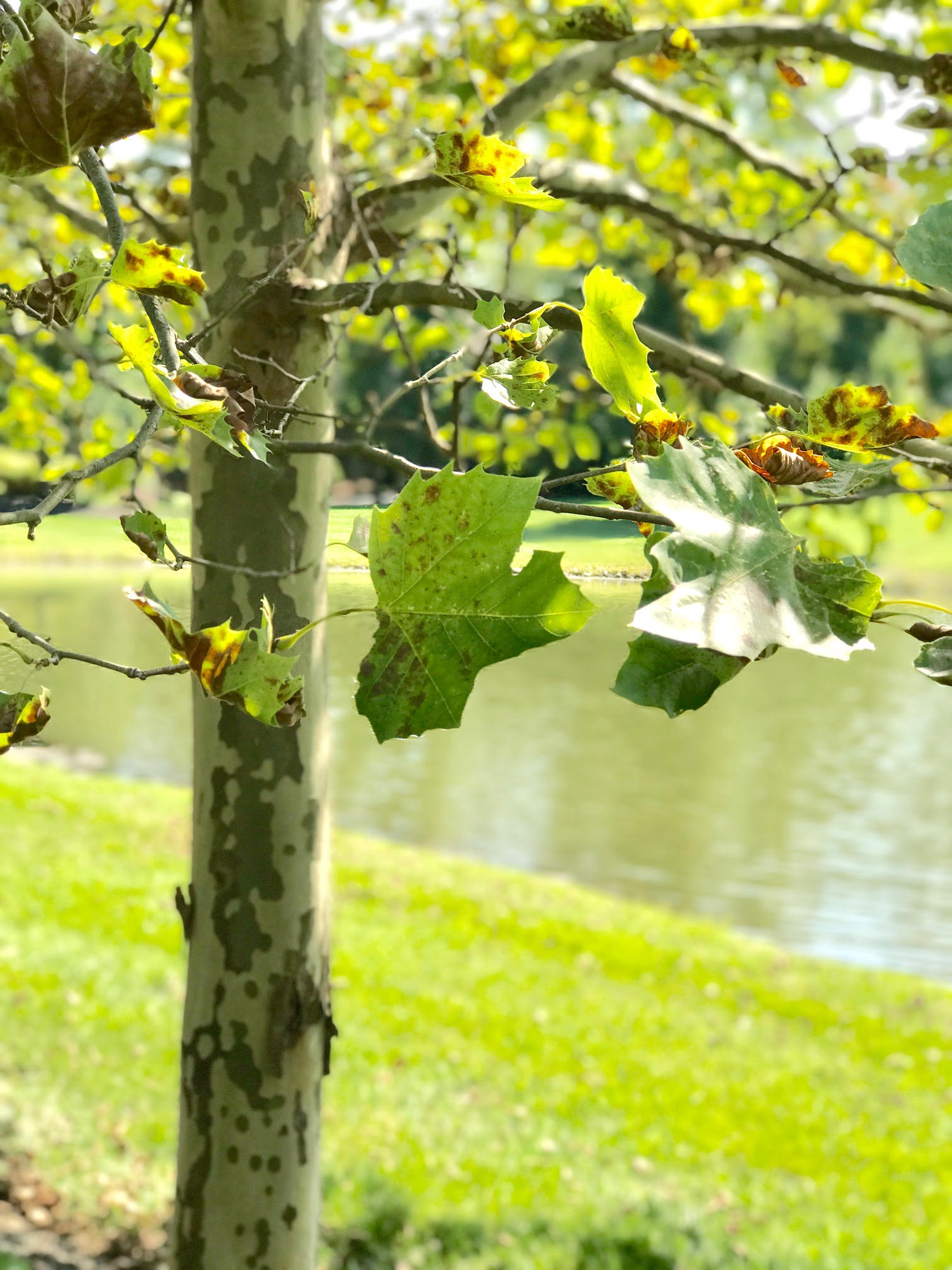 